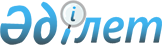 Об утверждении типового договора временного возмездного землепользования (аренды) земельного участкаПриказ Министра сельского хозяйства Республики Казахстан от 26 сентября 2019 года № 353. Зарегистрирован в Министерстве юстиции Республики Казахстан 3 октября 2019 года № 19437
      В соответствии с подпунктом 2-9) пункта 1 статьи 14 Земельного кодекса Республики Казахстан от 20 июня 2003 года ПРИКАЗЫВАЮ:
      1. Утвердить прилагаемый типовой договор временного возмездного землепользования (аренды) земельного участка.
      2. Комитету по управлению земельными ресурсами Министерства сельского хозяйства Республики Казахстан в установленном законодательством порядке обеспечить:
      1) государственную регистрацию настоящего приказа в Министерстве юстиции Республики Казахстан;
      2) в течение десяти календарных дней после государственной регистрации настоящего приказа направление его копии на официальное опубликование в периодические печатные издания;
      3) размещение настоящего приказа на интернет-ресурсе Министерства сельского хозяйства Республики Казахстан;
      4) в течение десяти рабочих дней после государственной регистрации настоящего приказа в Министерстве юстиции Республики Казахстан представление в Департамент юридической службы Министерства сельского хозяйства Республики Казахстан сведений об исполнении мероприятий, предусмотренных подпунктами 2) и 3) настоящего пункта.
      3. Контроль за исполнением настоящего приказа возложить на курирующего вице-министра сельского хозяйства Республики Казахстан.
      4. Настоящий приказ вводится в действие по истечении десяти календарных дней после дня его первого официального опубликования.
      "СОГЛАСОВАН"
Министерство национальной экономики
Республики Казахстан              Типовой договор временного возмездного землепользования (аренды)
                               земельного участка
      город (поселок, село)_____ №_______ "___"______20___года.
      Мы, нижеподписавшиеся, ___________________________________________________, в лице
                         (уполномоченный орган по земельным отношениям)
________________________________________________________________________________
 (фамилия, имя, отчество (при его наличии) руководителя или иного уполномоченного лица),
действующего на основании _____________________________, именуемый в дальнейшем
"Арендодатель", с одной стороны, и
________________________________________________________________________________
(для негосударственных юридических лиц и международных организаций – наименование,
для физических лиц - фамилия, имя, отчество (при его наличии) (которым допускается
предоставление права временного возмездного землепользования (аренды) земельного
участка в соответствии с земельным законодательством Республики Казахстан)
_________________________________________________________________________, в лице
________________________________________________________________________________
(для негосударственных юридических лиц и международных организаций - фамилия, имя,
отчество (при его наличии) руководителя или иного уполномоченного лица),
действующего на основании ______________________именуемый в дальнейшем
"Арендатор", с другой стороны, заключили настоящий договор (далее – Договор) о нижеследующем:                                Глава 1. Предмет Договора
      1. Арендодатель предоставляет Арендатору за плату за пользование земельным участком в аренду принадлежащий ему на правах государственной собственности земельный участок на основании решения местного исполнительного органа от "___" __________ №_____ сроком на "____" лет.
      2. Месторасположение земельного участка и его данные:
      адрес: _________________________________,
      площадь: _______гектар,
      целевое назначение: _____________,
      ограничения в использовании и обременения: __________________________,
      делимость или неделимость: _________________. Глава 2. Размер платы за пользование земельными участками
      3. Ежегодная сумма платы за пользование земельным участком устанавливается в расчете, составляемом уполномоченным органом по земельным отношениям по месту нахождения земельного участка.
      4. Сумма платы за пользование земельным участком не является фиксированной и может изменяться Арендодателем, в случаях изменения условий настоящего Договора, а также в соответствии с внесенными изменениями и (или) дополнениями в законодательные акты, регламентирующие порядок исчисления налоговых и иных платежей на землю.
      5. Плата за пользование земельным участком определяется в соответствии с налоговым и земельным законодательством Республики Казахстан и подлежит уплате Арендатором в сроки, установленные налоговым законодательством Республики Казахстан, и в дальнейшем, ежегодно в соответствии с налоговым и земельным законодательством Республики Казахстан, путем перечисления платежей на индивидуальный идентификационный код __________________________________________, наименование органа государственных доходов ________________________, код ____________, бизнес - идентификационный номер _________________________. Глава 3. Права и обязанности сторон
      6. Арендатор имеет право:
      1) самостоятельно хозяйствовать на земле, используя ее в целях, вытекающих из целевого назначения земельного участка;
      2) на использование в установленном порядке без намерения последующего совершения сделок для нужд своего хозяйства имеющихся на земельном участке или в недрах под принадлежащими им земельными участками общераспространенных полезных ископаемых, насаждений, поверхностных и подземных вод, а также на эксплуатацию иных полезных свойств земли;
      3) на возмещение убытков в полном объеме при принудительном отчуждении земельного участка для государственных нужд;
      4) возводить на праве собственности жилые, производственные, бытовые и иные здания (строения, сооружения) в соответствии с целевым назначением земельного участка с соблюдением установленных архитектурно-планировочных, строительных, экологических, санитарно-гигиенических, противопожарных и иных специальных требований (норм, правил, нормативов);
      5) передать право временного возмездного долгосрочного землепользования (аренды), в качестве вклада в уставный капитал хозяйственного товарищества, в оплату акций акционерного общества или в качестве взноса в производственный кооператив;
      6) сдавать земельный участок (или его часть) в аренду (субаренду) или во временное безвозмездное пользование, а также отчуждать право временного землепользования в пределах срока действия настоящего Договора без согласия Арендодателя, без изменения целевого назначения земельного участка, при условии выкупа права аренды у государства и уведомления уполномоченного органа по месту нахождения земельного участка;
      7) на заключение договора на новый срок с преимущественным правом перед другими лицами по истечении срока действия настоящего Договора при надлежащем исполнении своих обязанностей, если иное не установлено законами Республики Казахстан;
      8) на покупку земельного участка с преимущественным правом при его продаже из государственной собственности, для продажи доли в праве общей собственности постороннему лицу в порядке, установленном гражданским законодательством Республики Казахстан, за исключением случаев, когда арендуемый земельный участок приобретается собственниками зданий, строений и сооружений.
      7. Арендатор обязан:
      1) использовать землю в соответствии с его целевым назначением и в порядке, предусмотренном настоящим Договором и требованиями земельного законодательства Республики Казахстан;
      2) при продлении срока настоящего Договора, обратиться в местный исполнительный орган по месту нахождения земельного участка, с соответствующим заявлением не менее чем за 3 (три) месяца до истечения срока настоящего Договора;
      3) в случае необходимости обеспечивать предоставление сервитутов в порядке, предусмотренном Земельным кодексом Республики Казахстан от 20 июня 2003 года (далее – Земельный кодекс);
      4) при изменении адреса землепользователя и смене землепользователя в течение месяца сообщить об этом Арендодателю;
      5) осуществлять мероприятия по охране земель, предусмотренные статьей 140 Земельного кодекса;
      6) не нарушать прав других собственников и землепользователей;
      7) не допускать нарушений земельного законодательства Республики Казахстан;
      8) при осуществлении хозяйственной и иной деятельности на земельном участке соблюдать строительные, экологические, санитарно-гигиенические и иные специальные требования (нормы, правила, нормативы);
      9) в случае обнаружения объектов, имеющих историческую, научную, художественную и иную культурную ценность, приостановить дальнейшее ведение работ и сообщить об этом уполномоченному органу по охране и использованию объектов историко-культурного наследия;
      10) своевременно и в полном объеме уплачивать плату за пользование земельным участком, в соответствии с условиями настоящего Договора;
      11) ежегодно уточнять размер платы за пользование земельным участком у Арендодателя;
      12) представлять в налоговые органы по местонахождению земельных участков налоговую отчетность (расчета сумм текущих платежей) по плате за пользование земельными участками не позднее 20 февраля отчетного налогового периода;
      13) в случае, заключения настоящего Договора после 20 февраля отчетного налогового периода, представлять расчет сумм текущих платежей не позднее 20 числа месяца, следующего за месяцем заключения настоящего Договора;
      14) по окончанию срока действия настоящего Договора или его расторжения после 20 февраля отчетного налогового периода представлять дополнительный расчет сумм текущих платежей не позднее десяти календарных дней со дня окончания срока действия (расторжения) настоящего Договора;
      15) в шестимесячный срок с момента принятия решения о предоставлении права на земельный участок оплатить потери сельскохозяйственного производства;
      16) в срок указанный в решении местного исполнительного органа о предоставлении земельного участка разработать проект рекультивации нарушенных земель (в случае наличия данного условия);
      17) известить Арендодателя обо всех возникающих обременениях и ограничениях своих прав на земельный участок.
      В случае предоставления земельного участка для целей строительства пункт 7 дополняется подпунктом 18) следующего содержания:
      "18) завершить строительство объекта в соответствии с целевым назначением земельного участка, в течение трех лет со дня принятия решения о его предоставлении, если более длительный срок не предусмотрен проектно-сметной документацией.".
      8. Арендодатель имеет право:
      1) осуществлять контроль за исполнением условий настоящего Договора;
      2) осуществлять контроль за использованием земельного участка по целевому назначению;
      3) не заключать договор на земельный участок на новый срок, если Арендатор не исполнял свои обязанности, предусмотренные настоящим Договором;
      4) вносить изменения в настоящий Договор в части уточнении суммы платы за пользование земельным участком, в случаях, предусмотренных в пункте 4 настоящего Договора.
      9. Арендодатель обязан:
      1) предоставить Арендатору земельный участок в состоянии, пригодном для использования в соответствии с условиями настоящего Договора;
      2) возместить Арендатору убытки, а также по его желанию предоставить другой земельный участок в соответствии с Земельным Кодексом и законодательством Республики Казахстан, в случае принудительного изъятия земельного участка для государственных нужд;
      3) известить Арендатора обо всех имеющихся обременениях и ограничениях прав на земельный участок. Глава 4. Ответственность сторон
      10. Стороны несут ответственность за невыполнение, либо ненадлежащее выполнение условий настоящего Договора в соответствии с действующим законодательством Республики Казахстан.
      11. Меры ответственности сторон, не предусмотренные в настоящем Договоре, применяются в соответствии с нормами земельного законодательства Республики Казахстан.
      12. Окончание срока действия настоящего Договора не освобождает стороны от ответственности за его нарушение, имевшее место до истечения этого срока. Глава 5. Внесение изменений и (или) дополнений, а также порядок расторжения договора
      13. Все изменения и дополнения, вносимые по договоренности сторон в настоящий Договор, не должны противоречить положениям настоящего Договора и законодательству Республики Казахстан, оформляются в виде дополнительного соглашения, подписываются уполномоченными представителями сторон и оформляются в установленном законодательством порядке.
      14. Настоящий Договор может быть расторгнут:
      1) по соглашению сторон в любое время, при условии обязательной оплаты пени (неустойки) за неисполнение договорных обязательств, предусмотренных в пункте 10 настоящего Договора.
      2) в одностороннем порядке по решению суда при нарушении сторонами условий, предусмотренных настоящим Договором. Глава 6. Порядок рассмотрения споров
      15. Любые разногласия или претензии, которые могут возникнуть по настоящему Договору или связанные с его действием, разрешаются путем переговоров между сторонами.
      16. Все разногласия, вытекающие из настоящего Договора, которые не могут быть решены путем переговоров, рассматриваются в судебном порядке. Глава 7. Обстоятельства непреодолимой силы
      17. Стороны освобождаются от ответственности за частичное или полное неисполнение обязательств по настоящему Договору, если надлежащее исполнение оказалось невозможным вследствие обстоятельств непреодолимой силы, включая стихийные бедствия, военные действия, забастовки, народные волнения, также запретительные меры, предусмотренные в правовых актах государственных органов Республики Казахстан, если эти обстоятельства непосредственно повлияли на исполнение сторонами своих обязательств по настоящему Договору.
      18. Сторона, для которой создалась невозможность исполнения обязательств по настоящему Договору вследствие обстоятельств непреодолимой силы, обязана в срок не позднее 5 (пяти) рабочих дней с момента их наступления письменно уведомить об этом другую сторону и представить соответствующие доказательства.
      19. Обстоятельства, указанные в пункте 17 должны подтверждаться компетентными государственными органами и организациями.
      20. Ненадлежащее уведомление, лишает сторону права ссылаться на любое вышеуказанное обстоятельство как основание, освобождающее от ответственности за неисполнение или ненадлежащее исполнение обязательств по настоящему Договору.
      21. После прекращения обстоятельств непреодолимой силы стороны незамедлительно возобновляет исполнение обязательств по настоящему Договору. Глава 8. Заключительные положения
      22. Настоящий Договор вступает в силу с момента заключения и подлежит обязательной регистрации в порядке, предусмотренном Законом Республики Казахстан от 26 июля 2007 года "О государственной регистрации прав на недвижимое имущество" и действует с "___" ______20__ года по "___" ______20__ года.
      23. Настоящий Договор составлен в двух экземплярах, один из которых передается "Арендатору", другой – "Арендодателю".                          Юридические адреса и реквизиты сторон
      "Арендодатель"                               "Арендатор"
      ________________________                   ________________________
      ________________________                   ________________________
      ________________________                   ________________________
      _________________________                   ________________________
      _________________________                   ________________________
      _________________________                   ________________________
             (подпись, печать)                         (подпись, печать (при наличии))
					© 2012. РГП на ПХВ «Институт законодательства и правовой информации Республики Казахстан» Министерства юстиции Республики Казахстан
				
      Министр 

С. Омаров
Утвержден
приказом Министра
сельского хозяйства
Республики Казахстан
от 26 сентября 2019 года № 353